Внеклассное мероприятие по географии "География - не скука!"Этапы урока.Деятельность учителяДеятельность учителяДеятельность  учащихсяI. Орг. моментЗдравствуйте, ребята! Садитесь.Здравствуйте, ребята! Садитесь.Здравствуйте!II. Мотивация ученияУчитель зачитывает стиховорение:География – не скука!Есть прекрасная наукаО морях, озерах, сушеГеография – не скука!Только тихо надо слушать.Где растут березы, ели и Пустыня протянулась.Где дожди идут неделюЗасуха, где затянулась.География -  не скука!С ней нам очень интересно!География  - не скука!Это с древности известно.Вы согласны с тем, о чем говорится в этом стихотворении?А почему? Объясните свой ответ?Совершенно верно! Молодцы! Сегодня, мы с вами докажем, что география предмет очень интересный и увлекательный, полезный и важный.Учитель зачитывает стиховорение:География – не скука!Есть прекрасная наукаО морях, озерах, сушеГеография – не скука!Только тихо надо слушать.Где растут березы, ели и Пустыня протянулась.Где дожди идут неделюЗасуха, где затянулась.География -  не скука!С ней нам очень интересно!География  - не скука!Это с древности известно.Вы согласны с тем, о чем говорится в этом стихотворении?А почему? Объясните свой ответ?Совершенно верно! Молодцы! Сегодня, мы с вами докажем, что география предмет очень интересный и увлекательный, полезный и важный.Да! Полностью согласны.География изучает все то, что нас окружает и может ответить на разные вопросы: как бежит время, что находится в центре Земли, почему облака такие разные, почему день сменяется ночью,  зима весной?III.                                                                                                                                                                                                                                                                                                                                                                                                                                                                                                                              Сегодня, между командами сраженье,Но пусть обид не будет среди вас,Ведь победитель или побежденныйСегодня будет кто-то среди вас.Мы будем рады, если вы в сраженьяхПокажете находчивость свою.Уменья, знанья  и веселье позволят вамСыграть вничью.Итак, начнем географическую викторину.1 конкурс. Приветствие команд (название, девиз, географический привет, пожелание).Сегодня, между командами сраженье,Но пусть обид не будет среди вас,Ведь победитель или побежденныйСегодня будет кто-то среди вас.Мы будем рады, если вы в сраженьяхПокажете находчивость свою.Уменья, знанья  и веселье позволят вамСыграть вничью.Итак, начнем географическую викторину.1 конкурс. Приветствие команд (название, девиз, географический привет, пожелание).2 конкурс. Для начала тест решите,                   Правильных ответов буквы запишите                  И получится в тот час,                   Пожеланье просто класс!Тесты по теме: «Земля – планета солнечной  системы»Отчего на Земле бывает лето и зима?Т). Земля вращается вокруг своей оси;У). Земля вращается вокруг Солнца;Ф).Зимой солнце греет слабо.Отчего на Земле бывает смена дня и ночи?П). Земля движется вокруг Солнца;Р). Земля имеет шарообразную формуС). Земля вращается вокруг своей оси с запада на восток.Север, юг, восток, запад – это:П). Основные стороны горизонта;Р).  Промежуточные стороны горизонта.Приливы и отливы в мировом океане регулируются:Е). Притяжением Луны;Ж). Притяжением Земли;З). притяжением Марса;И). Постоянными ветрами.Луна – спутник:Ф).Марса;Х). Земли;Ц).Венеры;Ч).Солнца.Солнце – это:Б). Планета;А). Звезда;В). Спутник Земли;Г). Созвездие.Наблюдая за Полярной звездой, можно точно определить направление:В). На север;         Г). На юг;Д) На все стороны горизонта.Определите по глобусу или карте географические координаты мыса Дежнева:А) 66 с.ш., 170 в.д.Б). 66 с.ш., 170 з.д.Сколько полюсов на Земле?М).   2; Н). 4;   О). 6.2 конкурс. Для начала тест решите,                   Правильных ответов буквы запишите                  И получится в тот час,                   Пожеланье просто класс!Тесты по теме: «Земля – планета солнечной  системы»Отчего на Земле бывает лето и зима?Т). Земля вращается вокруг своей оси;У). Земля вращается вокруг Солнца;Ф).Зимой солнце греет слабо.Отчего на Земле бывает смена дня и ночи?П). Земля движется вокруг Солнца;Р). Земля имеет шарообразную формуС). Земля вращается вокруг своей оси с запада на восток.Север, юг, восток, запад – это:П). Основные стороны горизонта;Р).  Промежуточные стороны горизонта.Приливы и отливы в мировом океане регулируются:Е). Притяжением Луны;Ж). Притяжением Земли;З). притяжением Марса;И). Постоянными ветрами.Луна – спутник:Ф).Марса;Х). Земли;Ц).Венеры;Ч).Солнца.Солнце – это:Б). Планета;А). Звезда;В). Спутник Земли;Г). Созвездие.Наблюдая за Полярной звездой, можно точно определить направление:В). На север;         Г). На юг;Д) На все стороны горизонта.Определите по глобусу или карте географические координаты мыса Дежнева:А) 66 с.ш., 170 в.д.Б). 66 с.ш., 170 з.д.Сколько полюсов на Земле?М).   2; Н). 4;   О). 6.3 конкурс. Кроссворд на тему «»Атмосфера                   Покажет нам                   Как усвоили вы тему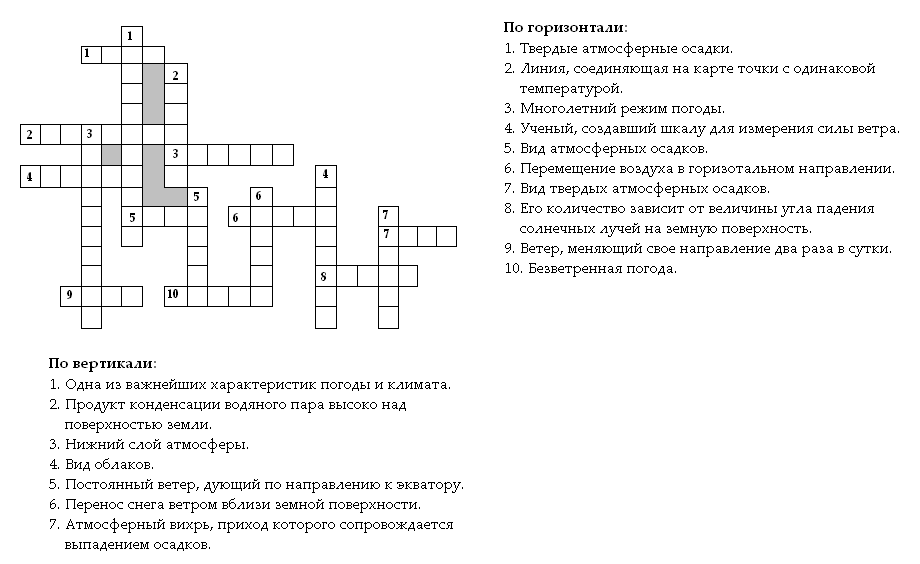 3 конкурс. Кроссворд на тему «»Атмосфера                   Покажет нам                   Как усвоили вы тему3 конкурс. Кроссворд на тему «»Атмосфера                   Покажет нам                   Как усвоили вы тему4 конкурс. С полуслова тот поймет                   Кто всех лучше знает,                   Что такое пруд, пролив,                    Степь, исток, цунами.Закат, гора, тигр, зима, лес , белочка, пороги, рельеф, бабочка, земля, осень, туман, метель, озеро Байкал, болото, звезды, луна. 4 конкурс. С полуслова тот поймет                   Кто всех лучше знает,                   Что такое пруд, пролив,                    Степь, исток, цунами.Закат, гора, тигр, зима, лес , белочка, пороги, рельеф, бабочка, земля, осень, туман, метель, озеро Байкал, болото, звезды, луна. 4 конкурс. С полуслова тот поймет                   Кто всех лучше знает,                   Что такое пруд, пролив,                    Степь, исток, цунами.Закат, гора, тигр, зима, лес , белочка, пороги, рельеф, бабочка, земля, осень, туман, метель, озеро Байкал, болото, звезды, луна. 5 конкурс. Литературно-географический поединок.  Бывало, в сказках старый столбвещал богатырям:Пойдешь направо – конь падет, налево – сгинешь сам,А прямо – ждет тебя успех навсем твоем пути!А что поможет вам теперь путьправильный найти?Расскажет, где и почему, и что в пути вас ждет,Как только дружный ваш отряд отправится в поход?   О чем идет речь? Свой ответ обоснуйте.И не пуская тьму ночную На золотые небеса, Одна заря сменить другуюСпешит, дав ночи полчаса.А.С. ПушкинЧто эта за ночь? Где она наблюдается? Почему?Как есть наважденье прямое:Ни сумерек нету, ни звезд – Лишь солнце умоется в мореИ вновь занимает свой пост.   Где наблюдается подобное явление, описанное в стихотворении поэта А. Левушкина?Кавказ подо мною. Один в вышинеСтою над снегами у краю стремнины;Орел, с отдаленной поднявшись вершиныПарит неподвижно со мной наравне.Отселе я вижу потоков рожденьеИ первое грозных обвалов движенье.Здесь тучи смиренно идут подо мной;Сквозь них, низвергаясь, шумят водопады;Под ними утесов нагие громады;Там ниже мох тощий, кустарник сухой;А там уже рощи, зеленые сени, Где птицы щебечут, где скачут олени.О какой закономерности географической оболочки Земли говорится в отрывке изстихотворения А.С. Пушкина «Кавказ»?И неужели мы будем в истории – «Эти, Байкал загубили которые»?Надо вывешить бюллетень,Как себя чувствует омуль, тюлень…Чтоб заповедником стало озеро,Чтоб его воду не целлюлозило,Чтобы никто никогда не сказал:«Мертвое море – священный Байкал».    Почему были написаны эти строки А. Вознесенским в стихотворении   «Байкал».Дары ТерекаТерек воет, дик и злобен,Меж утесистых громад,Буре плач его подобен, Слезы брызгами летят.Но,  по степи разбегаясь, Он лукавый принял вид,И, приветливо ласкаясьМорю Каспию журчит:«Расступись о старец море, Дай приют моей волне!Погулял я на просторе,Отдохнуть пора бы мне.Я родился у Казбека,Вскормлен грудью облаков,С чуждой властью человекаВечно спорить был готов.Я, сынам твоим в забаву,Разорил родной ДарьялИ валунов им на славу,Стадо целое пригнал».     Объясните причину произошедшего изменения  в поведении реки.КартаБелая ночь. Она наблюдается в тех широтах, где полуденная высота Солнца над горизонтом меньше 18 , т.е. меньше той высоты, при которой наступает конец астрологических сумерек. За полярным кругом, когда начинается полярный день.О высотной пояности. Наличие высотных поясов горах обусловлено изменением с высотой климатических условий (интенсивность солнечной радиации, температуры, давления, влажности),  а следовательно – типов почв, растительности, животного мира. В верховьях Терек – типичная горная гора река, текущая в Кавказских горах. По выходе на Прикаспийскую низменность Терек приобретает черты равнинной реки  с более спокойным ечением. Прокладывая себе путь  по узким каньонам и ущельям гор, река несет с собой обломки скал, камни, постепенно окатывая их. Вот почему русло реки и ее берега покрыты галечником и валунами.КартаБелая ночь. Она наблюдается в тех широтах, где полуденная высота Солнца над горизонтом меньше 18 , т.е. меньше той высоты, при которой наступает конец астрологических сумерек. За полярным кругом, когда начинается полярный день.О высотной пояности. Наличие высотных поясов горах обусловлено изменением с высотой климатических условий (интенсивность солнечной радиации, температуры, давления, влажности),  а следовательно – типов почв, растительности, животного мира. В верховьях Терек – типичная горная гора река, текущая в Кавказских горах. По выходе на Прикаспийскую низменность Терек приобретает черты равнинной реки  с более спокойным ечением. Прокладывая себе путь  по узким каньонам и ущельям гор, река несет с собой обломки скал, камни, постепенно окатывая их. Вот почему русло реки и ее берега покрыты галечником и валунами.6 конкурс. Музыкальный конкурс. Ребята, вы должны будете угадать мелодию и назвать географические понятия, встречающиеся в песне.7конкурс. Бывалый моряк нам расскажет рассказ,                   А ты не развешивай уши.                   Внимательно ты тот рассказ прочитай                   Ошибки найди и нам покажи. Рассказ бывалого морякаПо небу плыли белые кучевые облака, но вдруг полил сильный дождь. Громадная волна - цунами – то поднимала нас, то бросала в бездну. Вскоре море успокоилось. Наш вахтенный сообщил, что корабль, следует по своему курсу приближаясь, к Антарктиде. Ночью яркая Полярная звезда была ориентиром. Увидев, остров мы решили, выйти на берег и набрать пресной воды; но не успели сделать несколько шагов,  как увидели белого медведя. Высадившись в другом месте, мы направились к лесу, в котором нашли родник и набрали пресной воды.Найди в рассказе географические ошибки. 8 конкурс. Блиц – турнир по теме «Гидросфера»1.В каких состояниях существует вода в природе?От чего образуются цунами?Назовите материк, омываемый  четырьмя океанами?Чем отличается сточное озеро от бессточного?В каком состоянии воды в природе больше?Наш район называется краем …Какова основная причина океанических течений?Как называется самое большое озеро Еравнинского района?Самое глубокое озеро в мире?Место, где река впадает в другую? - Жидком, твердом, газообразном - от землетрясений и извержений         подводных вулканов  - Евразия - есть сток - жидком - голубых озер - под влиянием постоянных ветров - Большая Еравна - озеро Байкал  - устье реки - Жидком, твердом, газообразном - от землетрясений и извержений         подводных вулканов  - Евразия - есть сток - жидком - голубых озер - под влиянием постоянных ветров - Большая Еравна - озеро Байкал  - устье рекиРефлексия.Проверка домашнего задания. Ребята дома должны были придумать стихотворение «География – не скука»! и нарисовать рисунки на эту же тему.Чем мы занимались с вами на уроке?Было ли вам интересно?Чему научились?Затруднялись ли при выполнении заданий?Слово для подведения итогов жюри.